Colegio San Manuel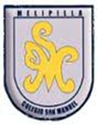   Asignatura: Religión		  Profesor: Caren Díaz S	  Curso: 4 ° año básicoGUIA N° 3 DE APOYO AL HOGAR.*Actividad para dos semanas.Objetivo:Señalan algunas características del modo en que vivían los primeros cristianos.Inicio: Se les  invita a rezar tomados de las manos el Padrenuestro.Desarrollo: Ven el video “La primera Comunidad Cristiana”, en el link:https://www.youtube.com/watch?v=W7sQElXnW54Realizan   Guía  “La primera comunidad”. Pegan en el cuaderno de Religión.Cierre: Reflexionan que esa comunidad es el modelo de convivencia cristiana que debemos tratar de imitar.Busca  en el  Nuevo Testamento las siguientes citas, leer  muy bien y completa las ideas expresadas en tus propias palabras.Qué características de esa comunidad se vive en tu propia familia. Explicar.___________________________________________________________________________________________________________________________________________________________________________________________________________________________________________________________________________________________________________________________¿Qué característica de esa comunidad te gustaría que tuviera tu curso? ____________________________________________________________________________________________________________________________________________________________________________________________________________Explicar la actitud que más te llama la atención de la primera comunidad. Explica por qué.  ____________________________________________________________________________________________________________________________________________________________________________________________________________________________________________________________-Completa la Sopa de letras y colorea.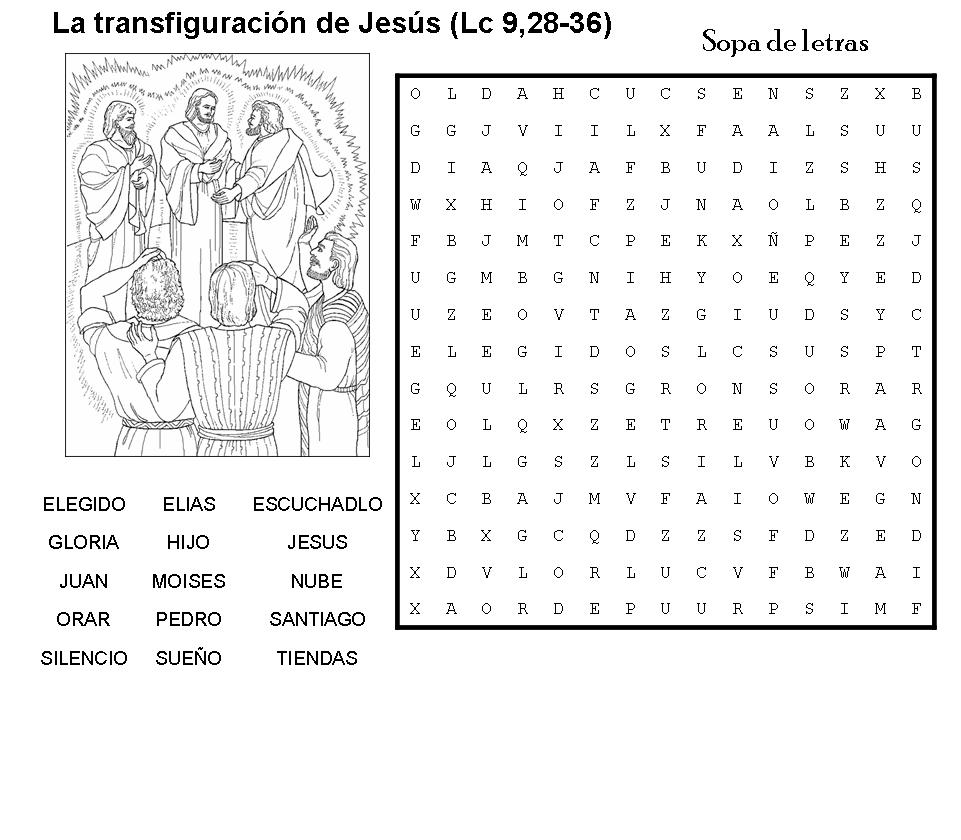 Relación entre los hermanosRelación con DiosRelación con otras personasHch 2,42-47Hch 4,32-35 Hch 5,12-16